Supplemental Information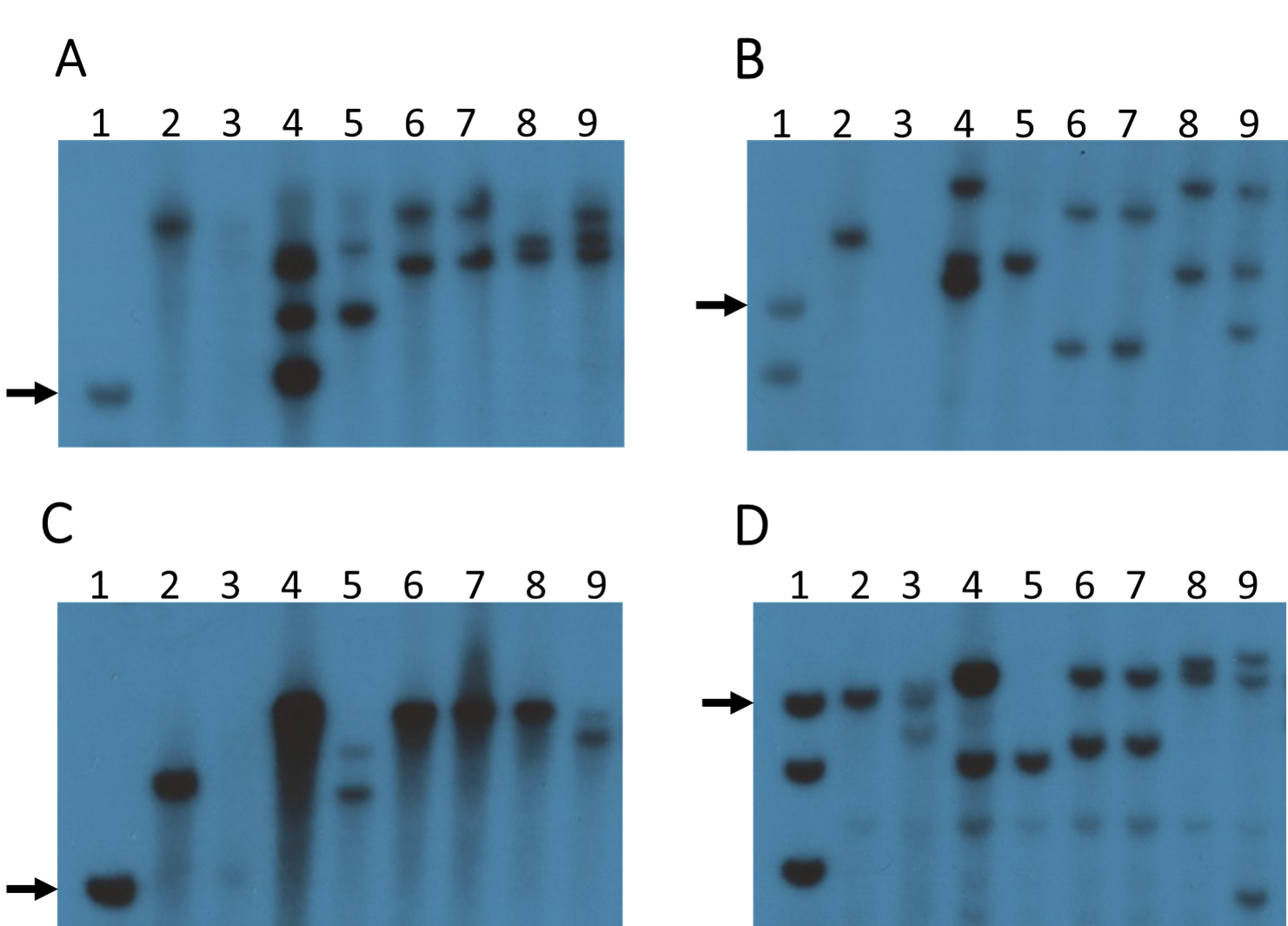 Figure S1: Southern blot gel images. A) HpaI, B) KpnI, C) EcoRI, and D) KpnI and EcoRI double digest. Lane 1, DNA ladder, black arrow points to 10 kb fragment on each gel; Lane 2, p1-wwB54; Lane 3, B54-CI; Lane 4, SP-97; Lane 5, SP-97M1; Lane 6, SP-6; Lane 7, SP-7; Lane 8, SP-12; and Lane 9, SP-11.  Blots were hybridized with p1 Fragment 15 which detects the p1 enhancer (Lechelt et al., 1989).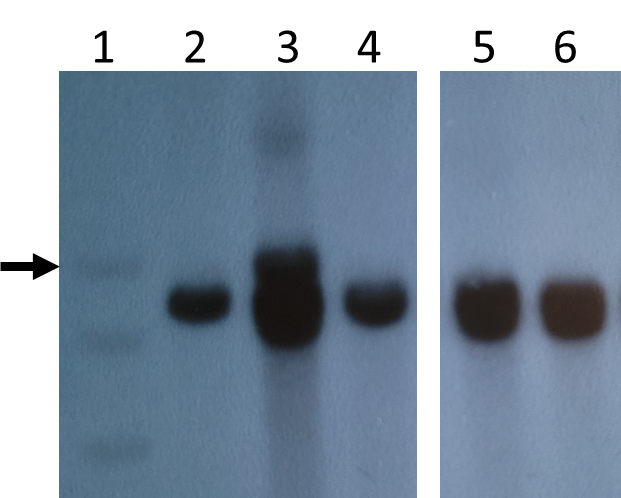 Figure S2: Southern blot image using BglII restriction enzyme. Lane 1, DNA ladder, black arrow points to 10 kb fragment; Lane 2, p1-wwB54; Lane 3, 97; Lane 4, SP-97M1; Lane 5, SP-6; Lane 6, SP-7.  Blots were hybridized with p1 Fragment 15 which detects the p1 enhancer (Lechelt et al., 1989).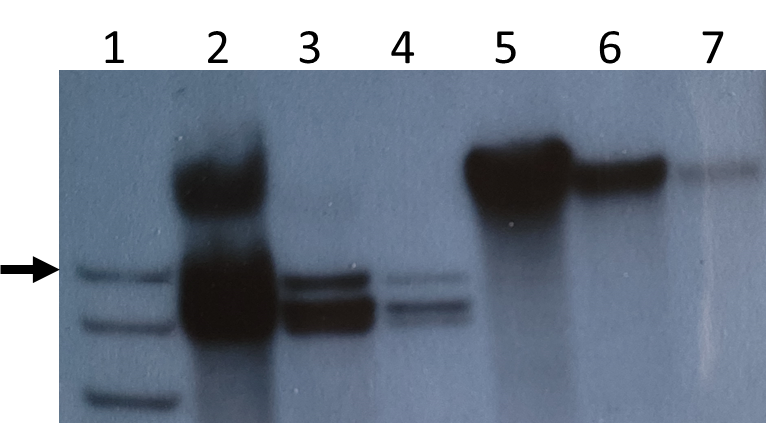 Figure S3: Southern blot image with sample SP-97. Lane 1, DNA ladder, black arrow points to 10 kb fragment; Lanes 2, 3, and 4 have DNA digested with BglII and Lanes 5, 6, and 7 have DNA digested with EcoRI. Both digests loaded in decreasing order of DNA quantity in each well to see individual bands. Blots were hybridized with p1 Fragment 15 which detects the p1 enhancer (Lechelt et al., 1989).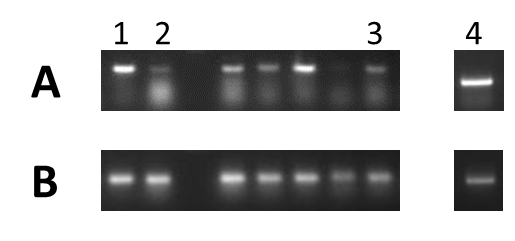 Figure S4: RT-PCR using RNA extracted from pericarp tissue and reverse transcribed to cDNA. Agarose gel image showing results of RT-PCR with primers from (A) p2 exons 1 and 3, (B) GAPDH as an internal control. Lane 1, SP-6; Lane 2, SP-7; Lane 3, SP-12; and Lane 4, SP-11. Other cases were not discussed.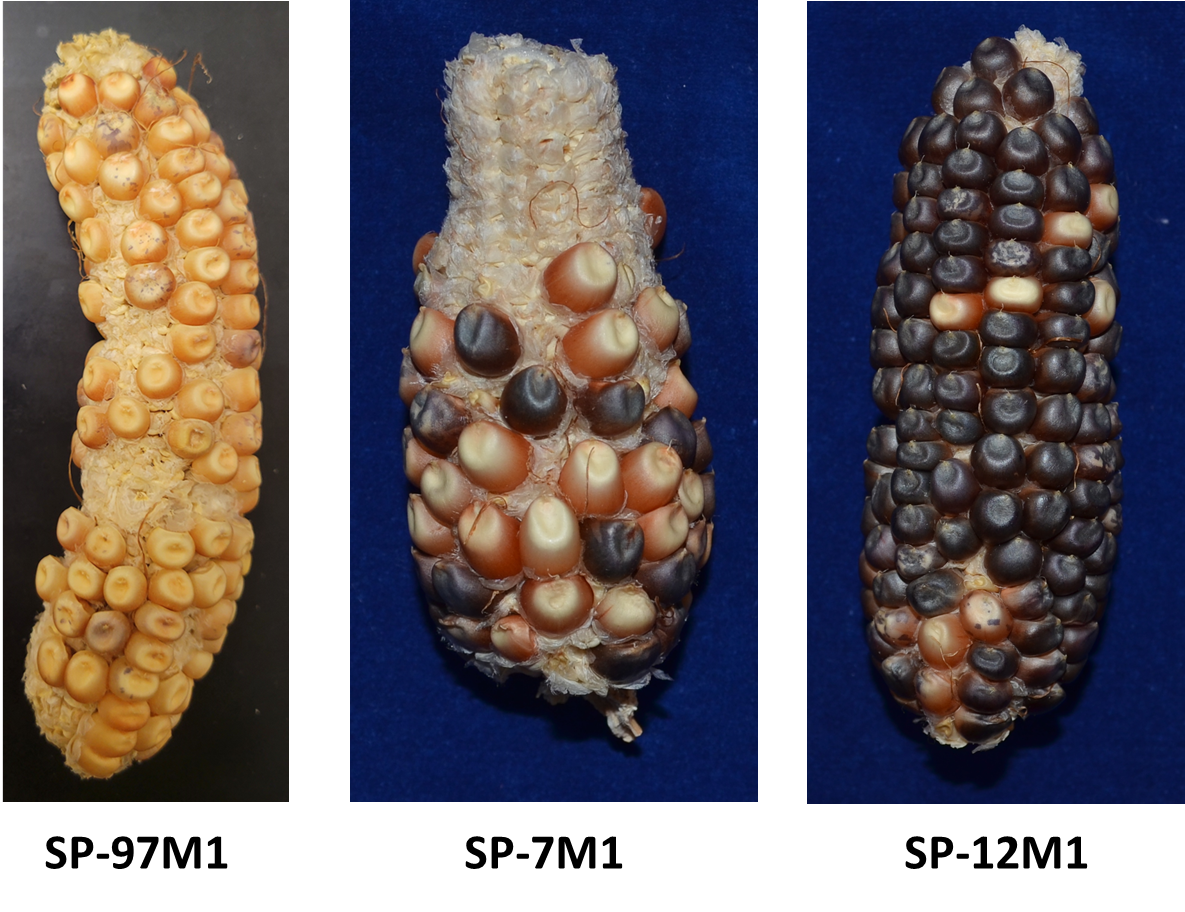 Figure S5: CI excision mutant ears SP-97M1, SP-7M1, and SP-12M1. SP-97M1 has a much lighter color in pericarp compared to the other alleles.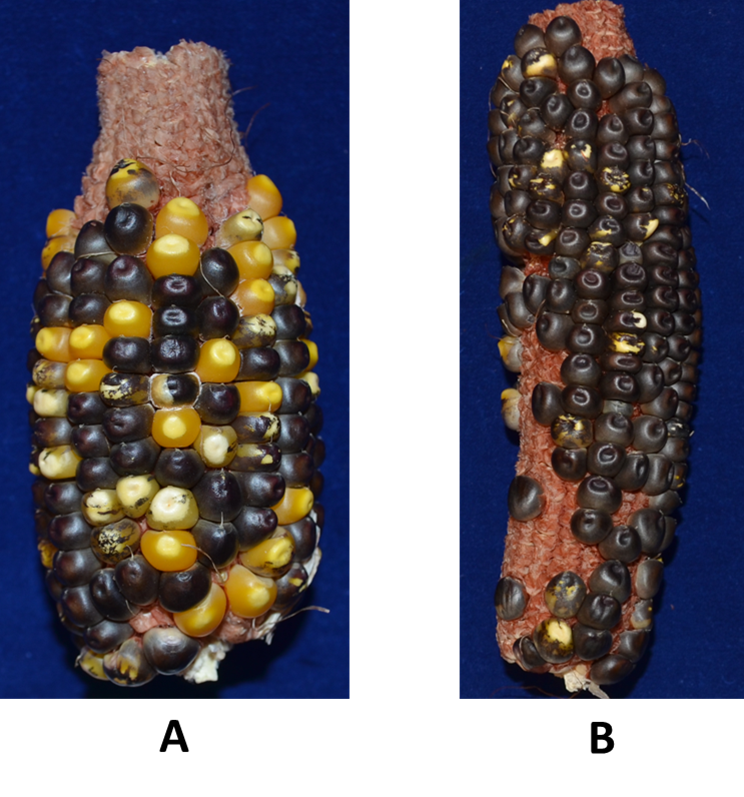 Figure S6: Ears resulting from dek1/+ tester line crossed with pollen from A) SP-97 and B) SP-12. The frequency of chromosome breakage is Grade 4 (highest) in SP-97 and Grade 2 in SP-12 compared to standards in Yu et al. 2010. Kernels containing a functional Dek1 gene develop solid purple aleurone color; chromosome breakage at the proximal p1/p2 locus results in loss of Dek1 and colorless aleurone sectors. Table S1: Primers used for sites x/y, a/b, c/d, and e in different allelesSites with Ac element Sites with fAc element Primer pairs used for CITable S2: Primers for RT-PCRTable S3: Sequences of different sites in rearrangement allelesTSDs at inversion endpoints x/y in different allelesComposite Insertion related sequencesTable S4: Primers used for 3C experimentCommon Ac primer: GAGTCGCGAGCAGTGGAGCommon Ac primer: GAGTCGCGAGCAGTGGAGEndpoint ‘x’ in SP-6 and SP-7GTGCAAATACGGAGTCTGCTEndpoint ‘x’ in SP-12TCTTTTGGCCATACGTCTCCEndpoint ‘x’ in SP-97TGTGATGATGAGACCCCTGASite ‘a’ of common CICTGCAACAGCACACGCTTTTAT Site ‘c’ in SP-11 TTATACTTGCGACGCTGTGG Deletion in SP-11CACCTAAAGCAGAAGCGAAC Common fAc primer: CCTCTCCATGAGCAATGTGTCTTATCommon fAc primer: CCTCTCCATGAGCAATGTGTCTTATEndpoint ‘y’ in SP-6 and SP-7GAACCGAGCGAGCAGAGCAGAEndpoint ‘y’ in SP-12GCAGCCTTTTCTTGCAGTCAEndpoint ‘y’ in SP-97GGAGGTGGTCCAACAAAATGSite ‘b’ of common CIAATCGAAAGGAAACCAGAGATCG Site ‘d’ in SP-11GCAGCCTTTTCTTGCAGTCAJunction ‘e’ in SP-97CAGAACGAGTCGGACAGGAGInternal junction of common CITGGTCTCTAATATCCGCCTTGT and TGCTGTCCAGGGCTCTGCTCTCCACTTCCI excision at site a/bAATCGAAAGGAAACCAGAGATCG and CTGCAACAGCACACGCTTTTATP2 GCGGAGGAGGACCAGTTAC and CTGAGGTGCGAGTTCCAGTAGGAPDHCCATCACTGCCACACAGAAAAC and AGGAACACGGAAGGACATACCAGSP-6CGTGGCCCSP-7AACCCACCSP-12CGTGAGGCSP-97CTAACTTAInternal junction of common CI (microhomology highlighted)TGGTACAGCTACAGATCCGAGTTTATATCTCTATCAAGCTTSD at site c/d in SP-11CAGGCACADuplication junction ‘e’ in SP-97 (fAc sequence highlighted)AGCAGCAGCAGCAGCAGCAACTTCCAGCTAGGGATGAAAACGGTCGGTAACGGTCGGTATSD at site a/b GATTGCATTSD in SP-97M1 (modified bases highlighted)GATTGCAATATTGCATTSD in SP-7M1 (modified bases highlighted)GATTGCAATATTGCATFragment number (Figure 7, main text)Primer sequenceVIII and X (Anchor)CTGAAGGAGCTACACGTAATGGIGGAAAGGTATTCGCCTCCTCIITTTTCTTGGACGAACGAAGCIIIAGACGTATGGCCAAAAGAGCIVCGGTACGGATCGGACTGAGVCGCAGGTCATTTCACACACTVIAGGCAGATCCCAACAAACACVIIGCAATTCACGTGCCAGAACInternal Control (Sam gene)TCGGTTTTTCTTGTCTCAGC and TGGATCGCATTCATGGAGTA